Опросный листдля подготовки коммерческого предложения на поставку комплекса вертикального подводного вытяжения отделов позвоночникаКИВ ПВП - «ТММ»Внимание! На основе данных опросного листа предоставляется коммерческое предложение и составляется техническое задание на проектирование, являющееся неотъемлемой частью договора на поставку оборудования.Заполненный опросный лист отправить на электронную почту mir_tmm@mail.ru, а также приложить планы помещений, помеченные знаком*.План-пример помещения с бассейном  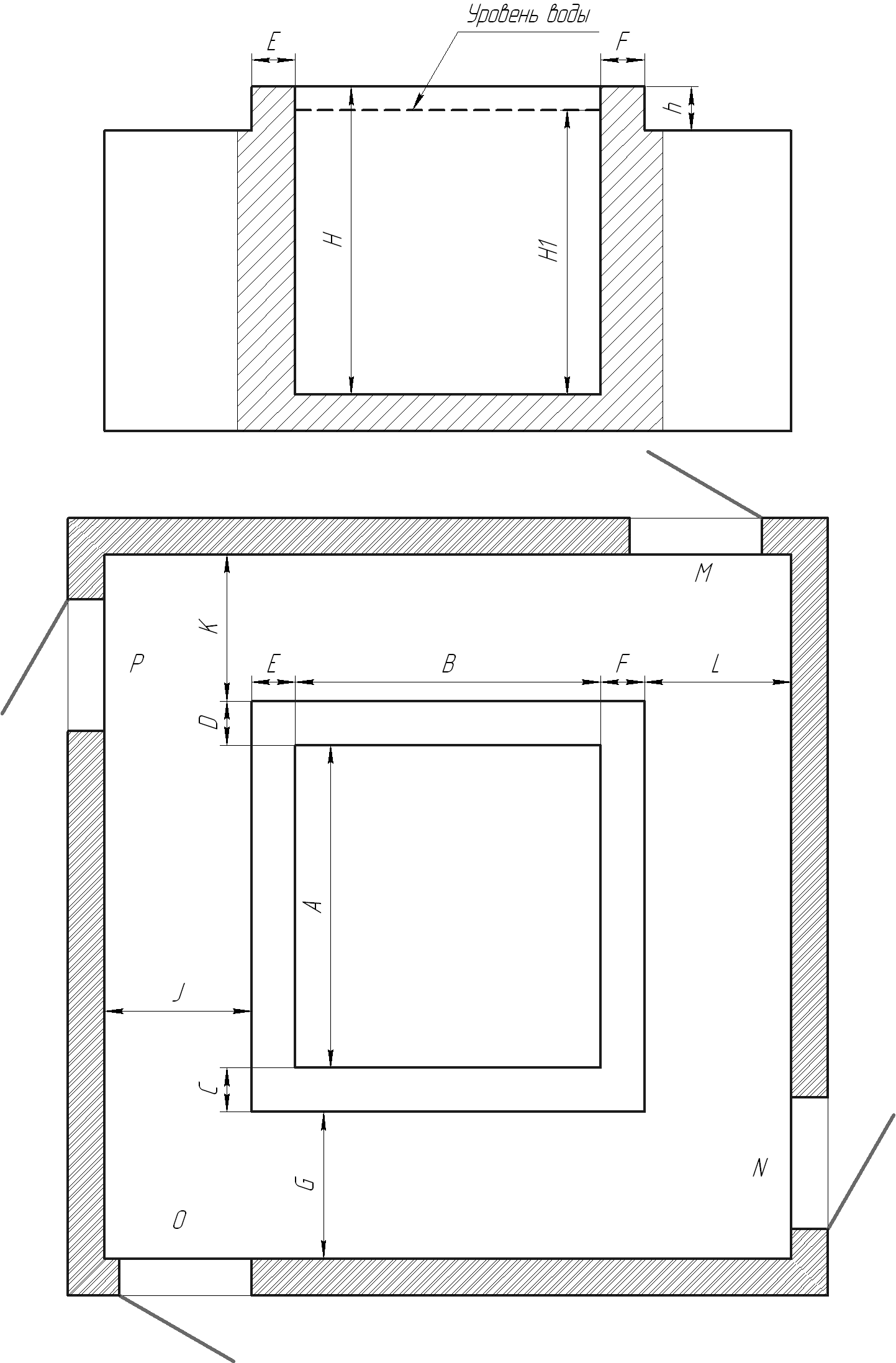 Дата __________Заказчик или его представитель (ФИО) ____________________________________________Контактный телефон (факс, e-mail) ________________________________________________Адрес поставки (населенный пункт) _______________________________________________1.* Укажите этаж, на котором находится бассейн (первый, второй или цокольный).2.* Наличие технического (подвального) смежного помещения рядом с бассейном: этажом ниже или за стеной.□ да, этажом ниже□ да, за стеной□ нет3.* Наличие помещения, где будет проходить реабилитация пациента (30-40 мин.) после процедуры.□ да□ нет4. Размеры бассейна (см. чертеж ниже):4. Размеры бассейна (см. чертеж ниже):- длина А, мм- ширина В ,мм- ширина парапета С, мм- ширина парапета D, мм- ширина парапета E, мм- ширина парапета F, мм- глубина бассейна H, мм- уровень воды H1, мм- высота парапета h, мм- расстояние до стены G, мм- расстояние до стены J, мм- расстояние до стены K, мм- расстояние до стены L,ммРасположение входной двери: M, N, O,P